Festiv’Arts d’Arros-de-Nay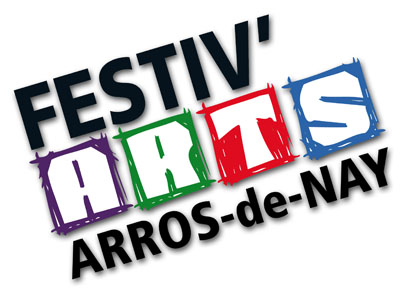 Dimanche 28 mai et lundi 29 mai 2023Fiche de Candidature « Tremplin des Arts 2023 »NOM : 	 Prénom : 	Nom d'Artiste : 	 Date de naissance : 	Adresse : 	Code postal : 	 Ville : 	Téléphone / Mobile : 	 Mail : 	Site internet : 		Je souhaite participer au Tremplin des Arts de Festiv'Arts (d’Arros-de-Nay) les 28 & 29 mai 2023	Je joins 5 visuels au format JPEG, représentatifs du travail que je désire exposer(pour chaque visuel, indiquer impérativement la ou les techniques employées ainsi que le titre et les dimensions de l’œuvre)La Fiche de Candidature doit être complétée et retournée par mail à candidatfestivarts@gmail.com ou par courrier postal à l’adresse en bas de la page avant le 4 janvier 2023 minuitActivité :	 Peinture	 Sculpture	 Photo	 Illustration	 Gravure	 Street-art	 BD	 Vitrail	 Autre (préciser la technique) : 	  J’atteste n’avoir jamais exposé dans un lieu publicJe peux exposer :	 En extérieur (œuvres en extérieur, artiste sous abri)	 Sous abri uniquement	 Certaines œuvres sous abri et d’autres en extérieurJe souhaite participer aux animations de la manifestation :	 Oui	 NonSi oui	 en participant au prix du public sur le thème Métamorphoses	 en créant sur place	 en animant un atelier	 en faisant don d’une œuvre à la Tombol’ArtsRappel : Votre implication aux animations intervient dans les critères de sélection.Attention ! Cocher un ou plusieurs des choix ci-dessus vous engage à le(s) respecter !Je participerai à une des deux réunions d’information avec les artistes et l’équipe organisatrice, à Arros-de-Nay :	☐ Samedi 11 février 2023 de 10h à 12h	☐ Mardi 14 février 2023 de 18h30 à 20h30	Je certifie avoir lu la charte de partenariat Festiv’Arts / Tremplin des Arts et y adhérer pleinement	Je prends note que, dans le cadre de Tremplin des Arts, l’espace d’exposition proposé est de 3 ml pour les œuvres accrochées sur grille ou mur, ou de 6 m2 au sol pour les sculptures.Fait à :	Le :	Signature :